En casa– puzzles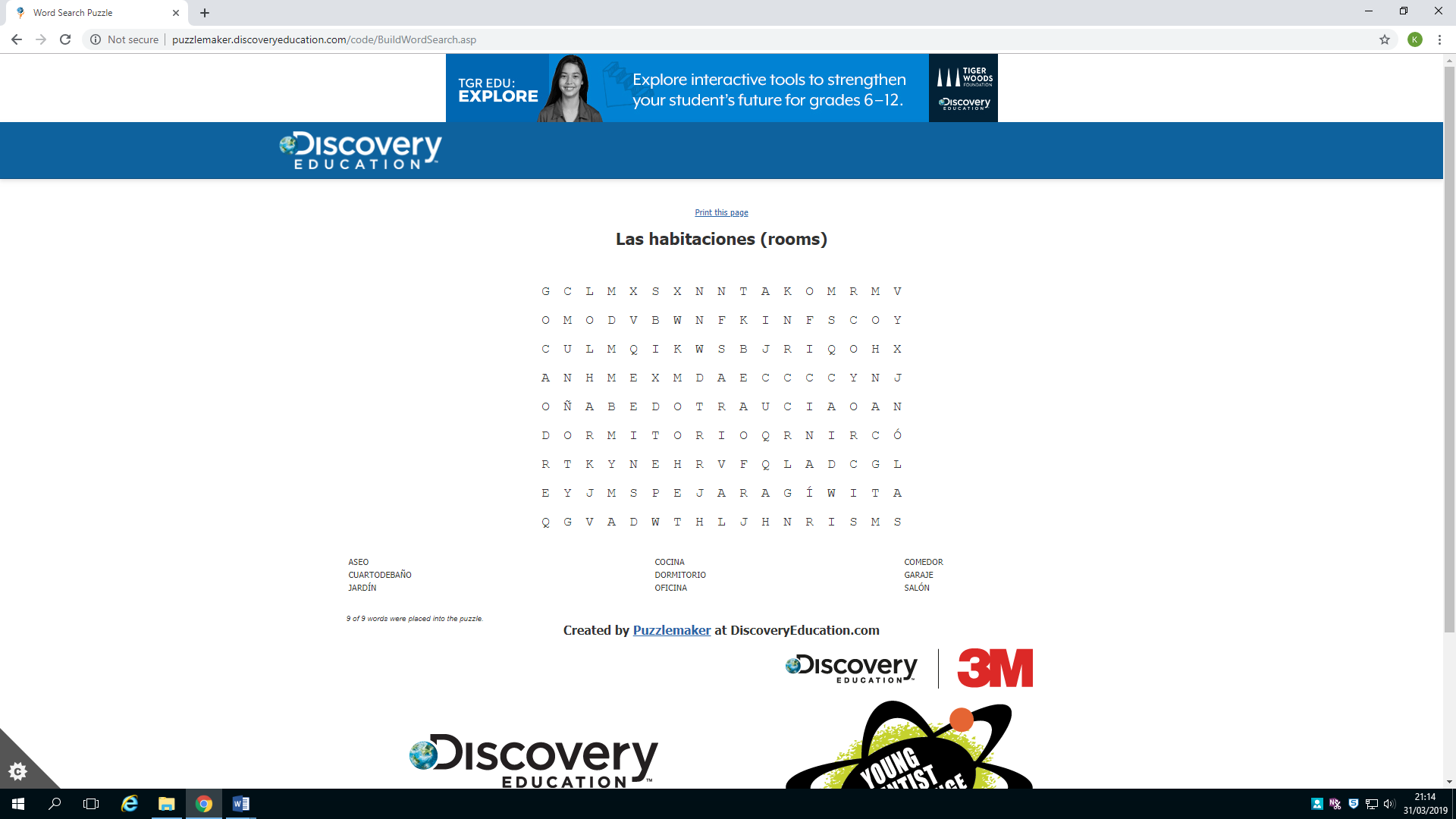 Los muebles (furniture)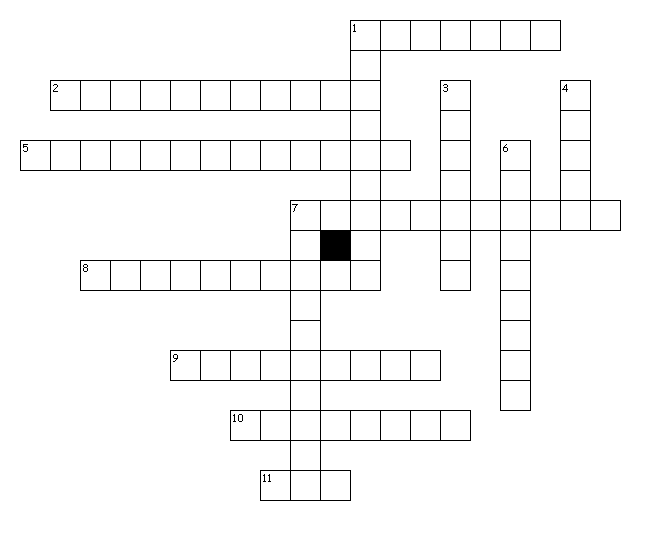 Adjectives anagrams puzzle (then find the hidden phrase)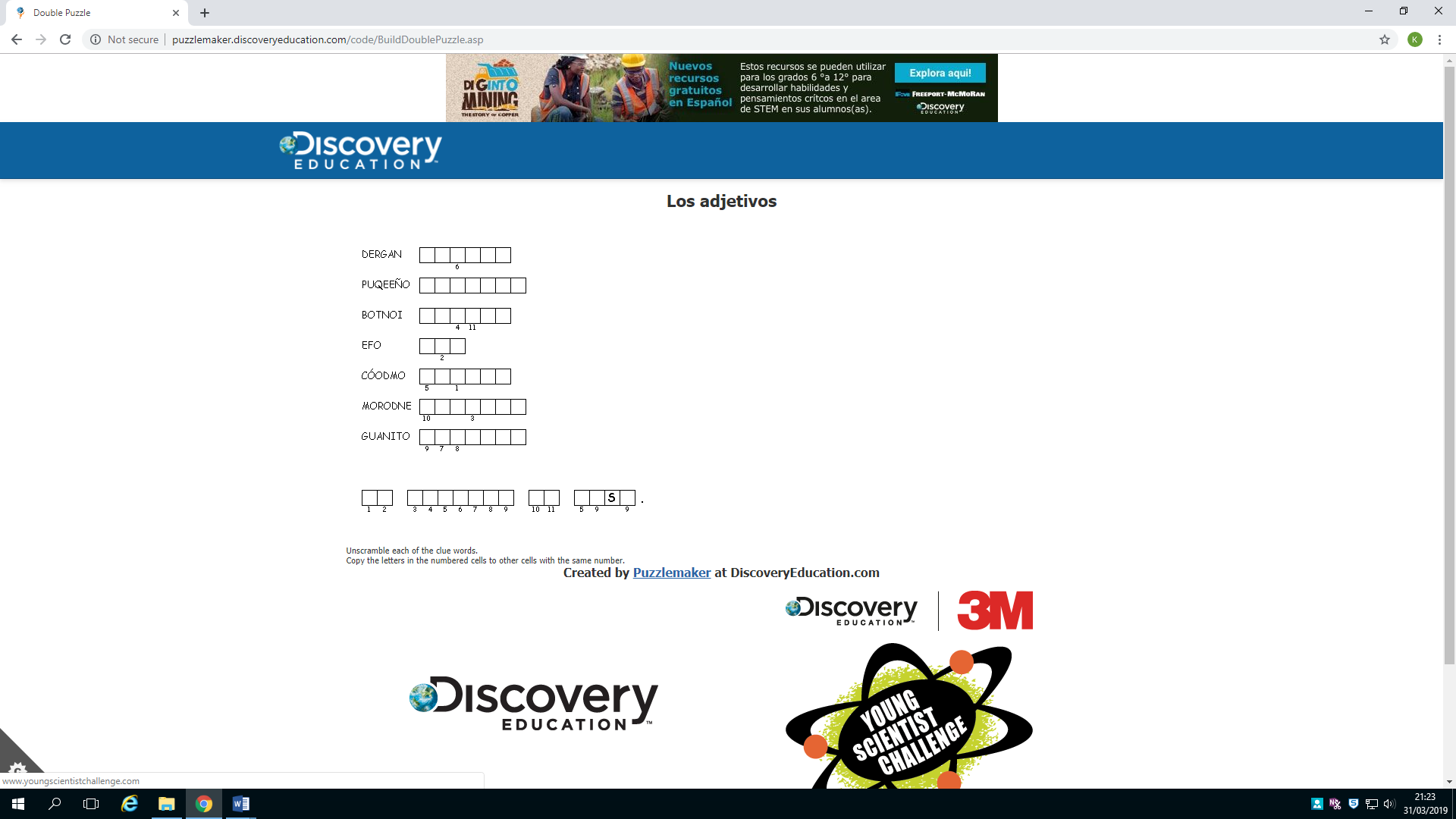 